User Guide for College/Institute Affiliation College AdminThe College Admin can send application for new course addition, existing course upgrade or seat increase. Log in as College. Type user name and password.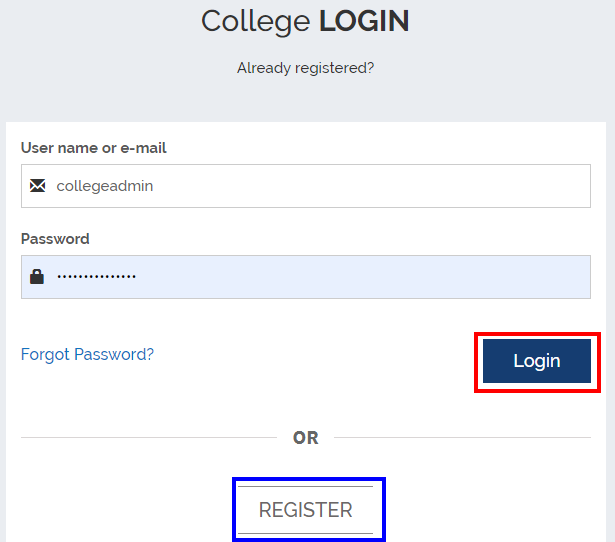 Click LOGIN.Once you log in as College, the Registration page opens up.You will be prompted to answer whether your college is registered or not. Click Yes or No.  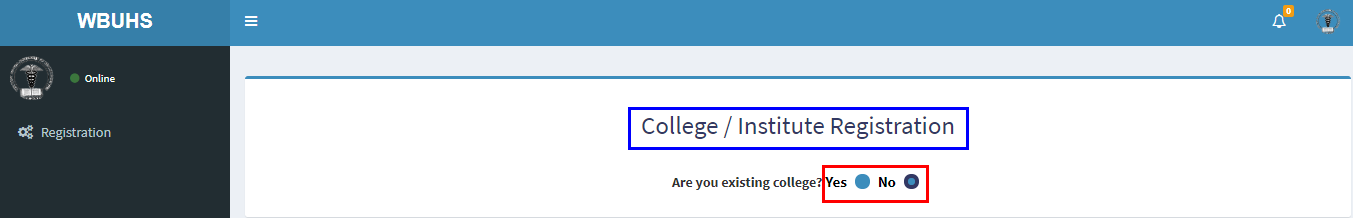 RegistrationExisting CollegeIf you click Yes, the College/Institute registration form opens up, as shown below. 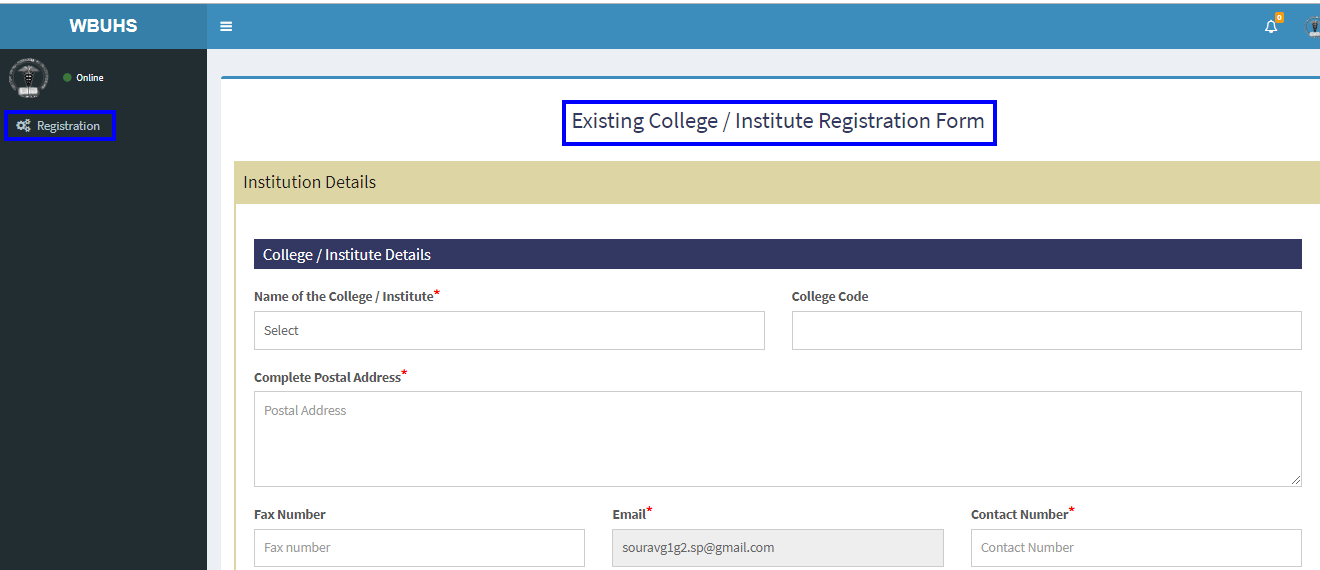 Select the college/institute name from the drop-down list. As soon you select a college, the relevant college code (of the existing college) is generated.Fill up the form.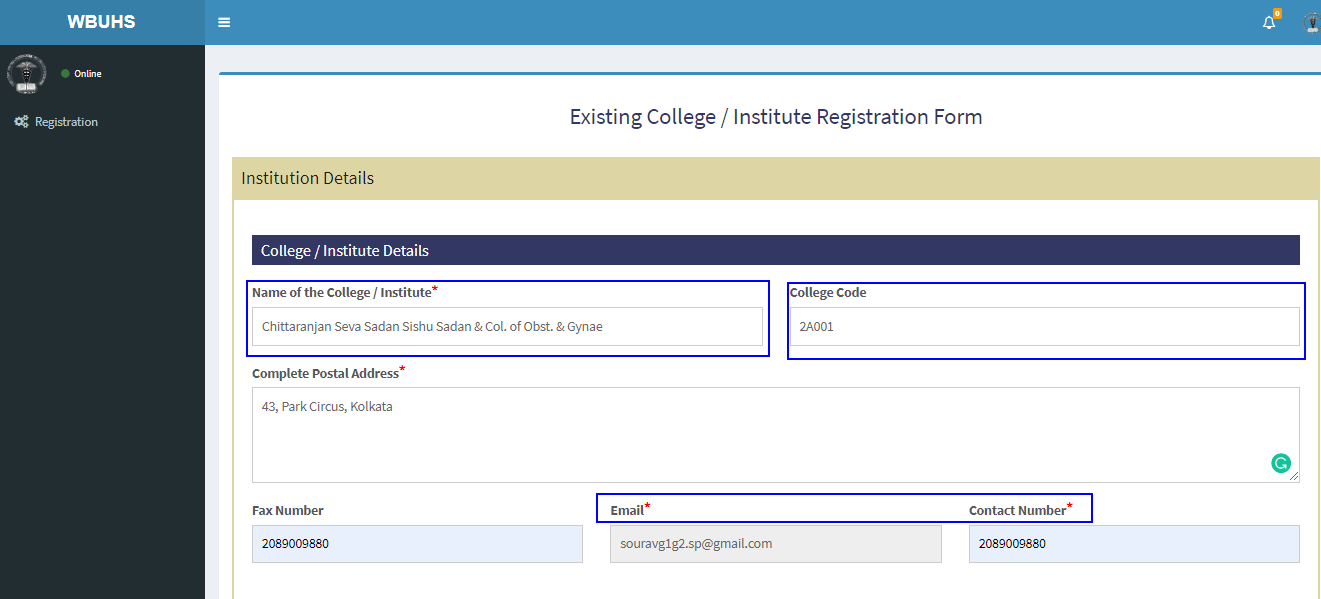 All mandatory fields have been marked with a red asterisk. The mandatory fields are:Name of the College / InstituteComplete Postal AddressEmailContact NumberWork Postal AddressName of Principal / DirectorWork Postal AddressEmailContact NumberContact Person DetailsName of the Contact Person for the InstitutionEmailContact NumberNext, fill up the course details, by choosing the relevant course names from the tree-structure as shown in the screen shot below. 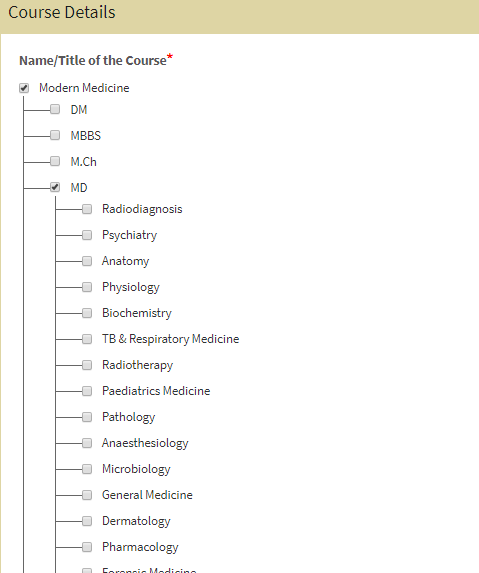 Add details for intake capacity.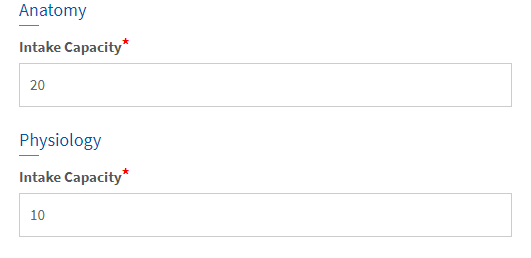 Once done, click Submit. The course is added, as shown by the success message on the dashboard. Please refer to the following screen shot.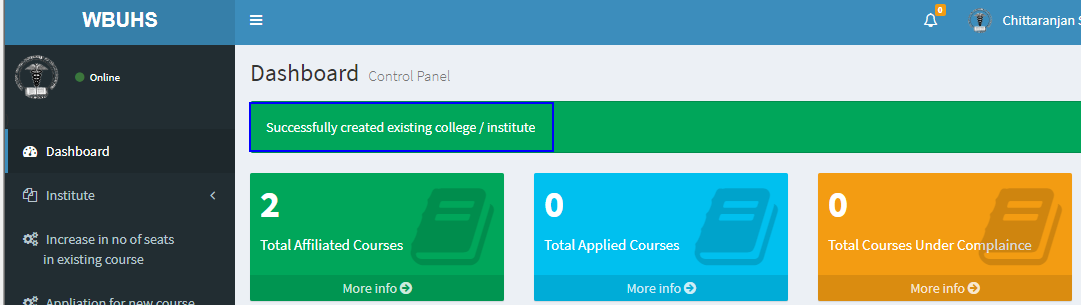 New RegistrationIf your college is not registered, click No on the Registration page. Then the following registration page opens up.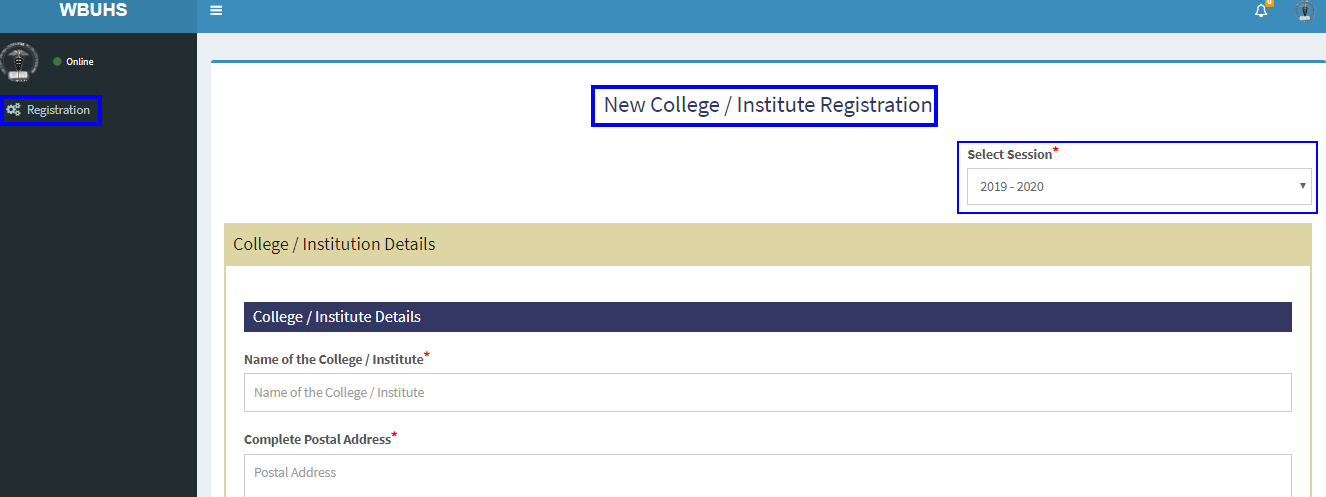 Type your college name in the space provided for Name of the College/Institution and select the academic session from the drop-down menu, as shown in the screen shot above.  Fill up all the fields. All mandatory fields have been marked with a red asterisk.  Follow the same steps as in Existing College in the earlier section. The mandatory fields are:Name of the College / InstituteComplete Postal AddressEmailContact NumberWork Postal AddressName of Principal / DirectorWork Postal AddressEmailContact NumberContact Person DetailsName of the Contact Person for the InstitutionEmailContact NumberIn addition, you have to fill up details for:Infrastructure Details: The College/Institution admin has to furnish details like: Location(s) where the new course is/are proposed to be conducted or whether the applicant Institute has permanent ownership of the building or acquired it on lease, and covered area and vacant space allotted/dedicated/available for this proposed new courseDetails of Class Room: No of class rooms available for this courseRoom capacityFloor space of each class roomTotal floor areaDetails of Laboratory:No of Laboratory room(s) available for running this courseRoom capacityFloor space of each laboratory roomTotal floor area of the laboratory room(s)Library:Total space (in sq ft or sq meter)Total capacity (.i.e. how many students can sit and study in the library)Whether the Library has Space allotted for students of this new courseTotal No of BooksLending sectionReference sectionTotal No of Journal & Periodicals subscribedNationalInternationalFacilities availableComputers:Whether the applicant Institute has hospital of its own or has agreement with other hospital for training and research purposeOwn Agreement with other hospitalHospital:Name of the HospitalNumber of bedsAverage occupancy / dayAverage number of patients in OPD / dayWhether Hostel accommodation of students are availableWhether separate hostel accommodations of students of this new course are availableOther amenities:Common room for studentsCanteenOpen space for recreationVehicle standGent’s ToiletLadies ToiletDetails of Management of the College/Institute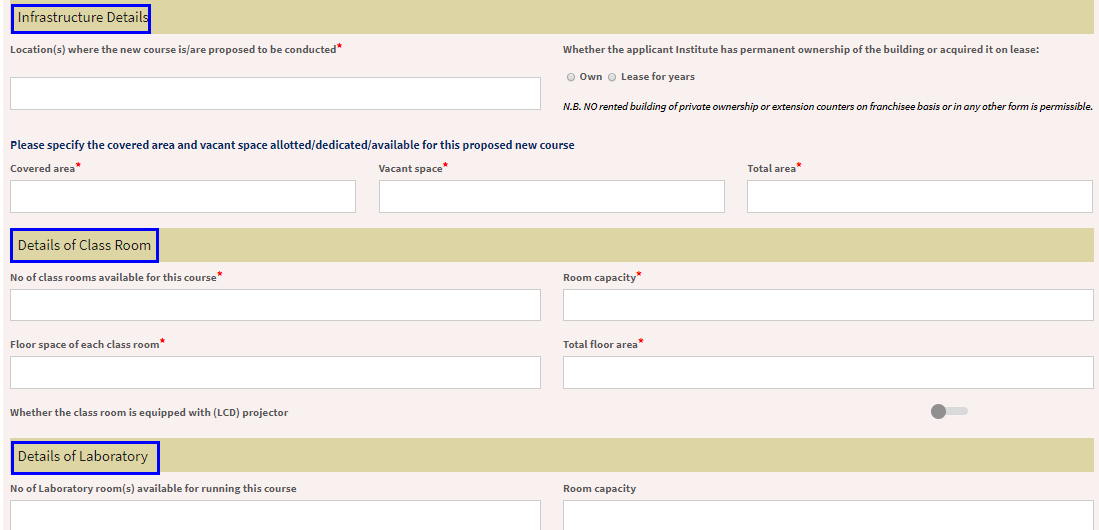 Payment Mode: The College/Institution admin has to specify the mode of payment.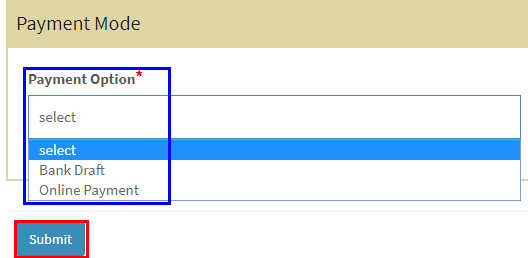 Click Submit.Your college is successfully added. InstituteAfter you log in as a college admin user, the dashboard opens up as shown in the screen shot below.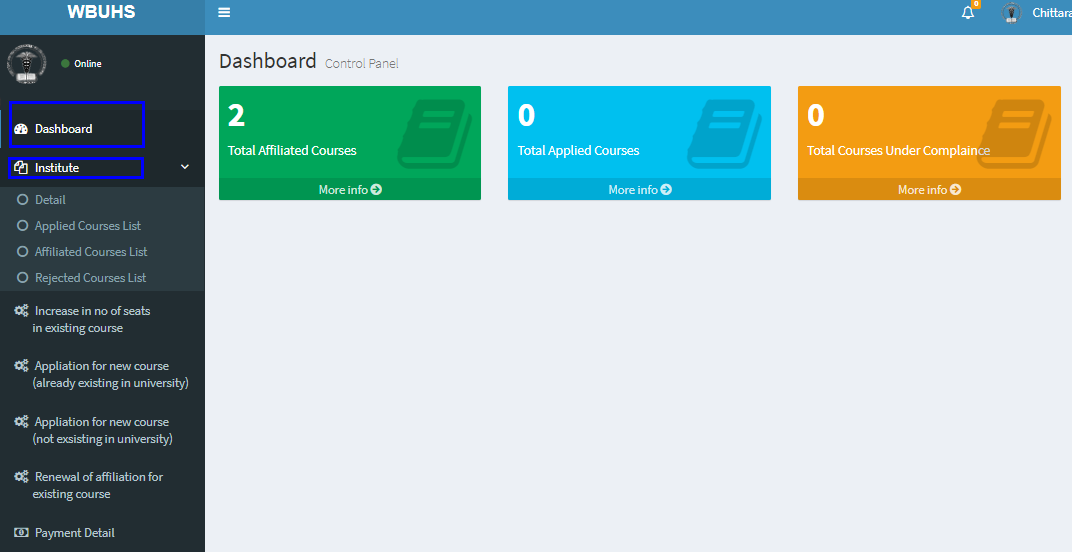 DetailsAs you click the Details tab, the respective page opens up, showing the following details:College/institution detailsPrincipal/Director detailsContact person details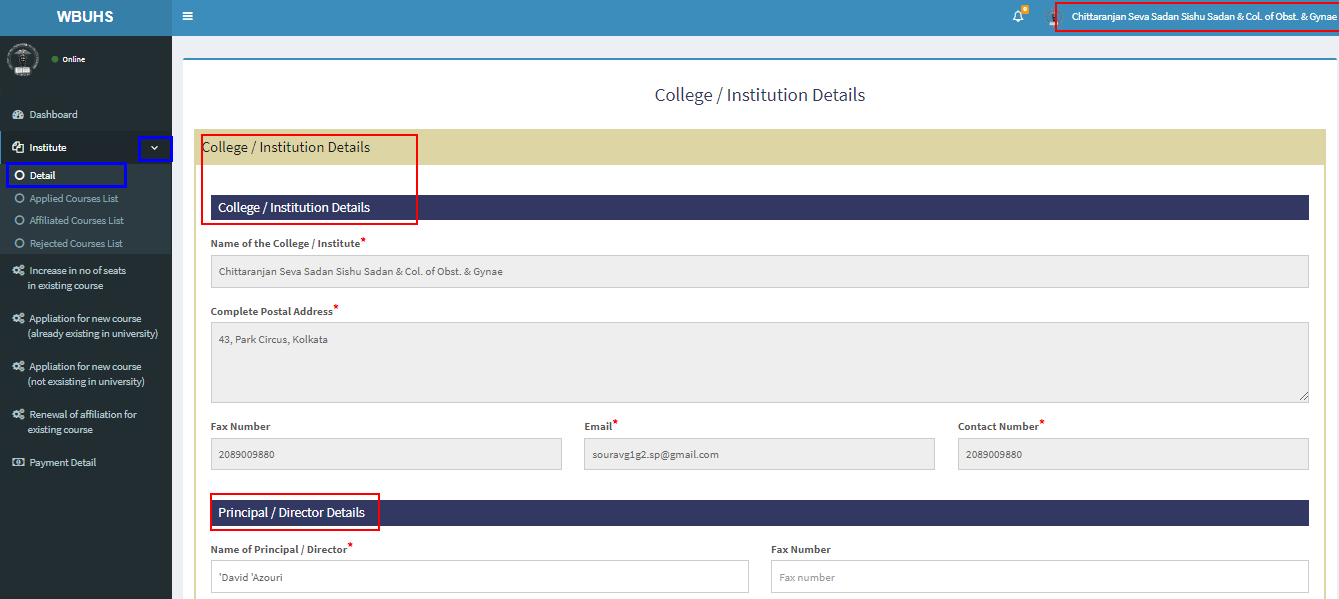 As you click the Details tab, the sub menu shows the following:Applied colleges listAffiliated colleges listRejected colleges listApplied Colleges ListWhen you click the first menu item Applied Colleges List opens on the right pane showing the following details of an applied college:New course applied detailExisting course increase detail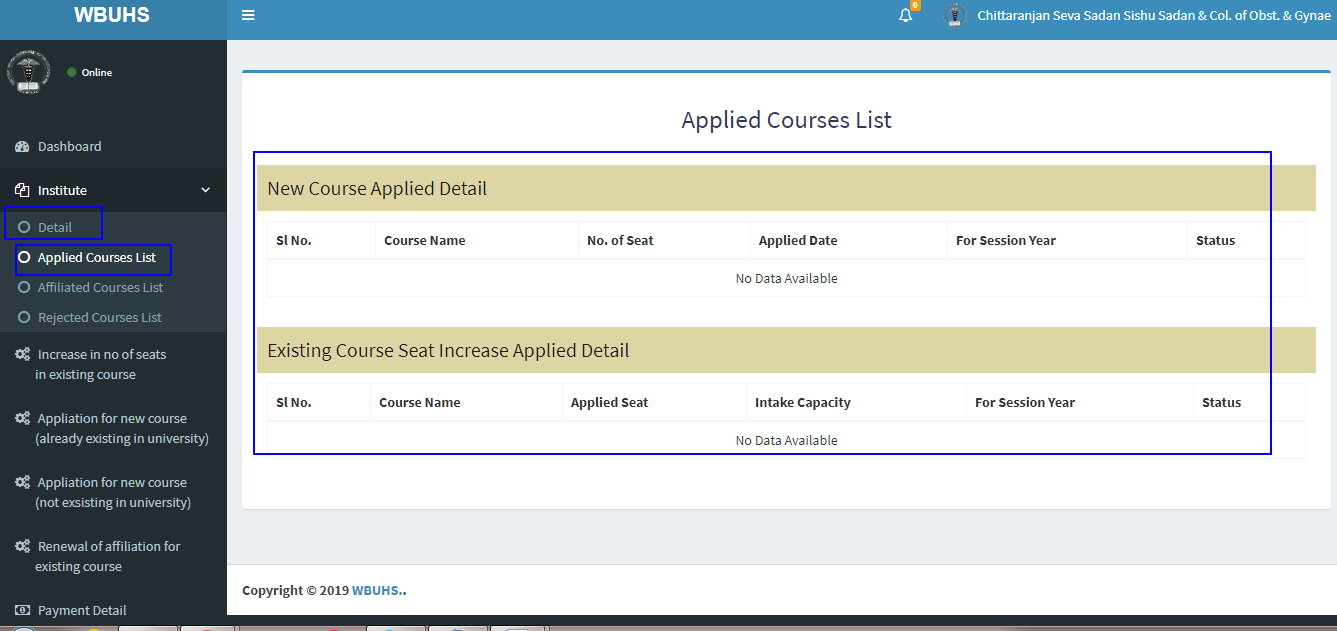 Affiliated Courses ListOn the Affiliated Courses List tab on the left pane, the respective page opens up, as highlighted in the screen shot below.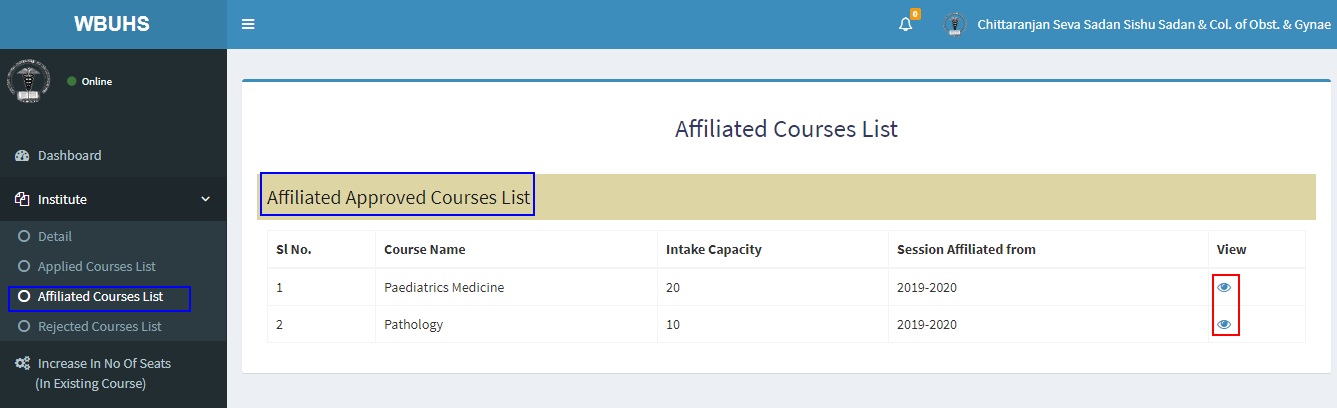 On clicking the view  button, you can see details of the affiliated course, as shown below.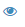 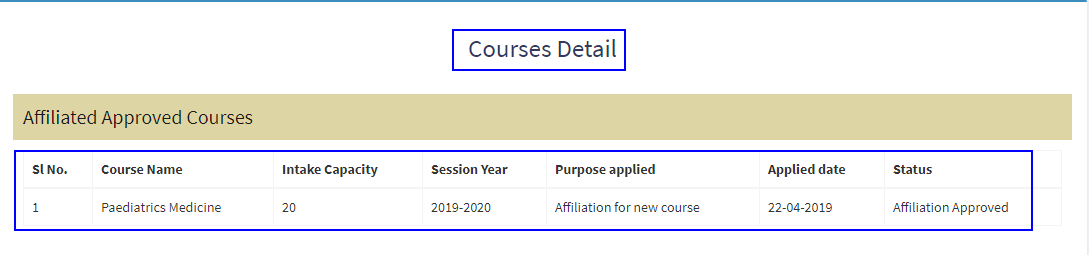 Rejected Courses ListOn clicking the	Rejected Courses List, the respective page opens on the right pane, as shown in the screen shot below.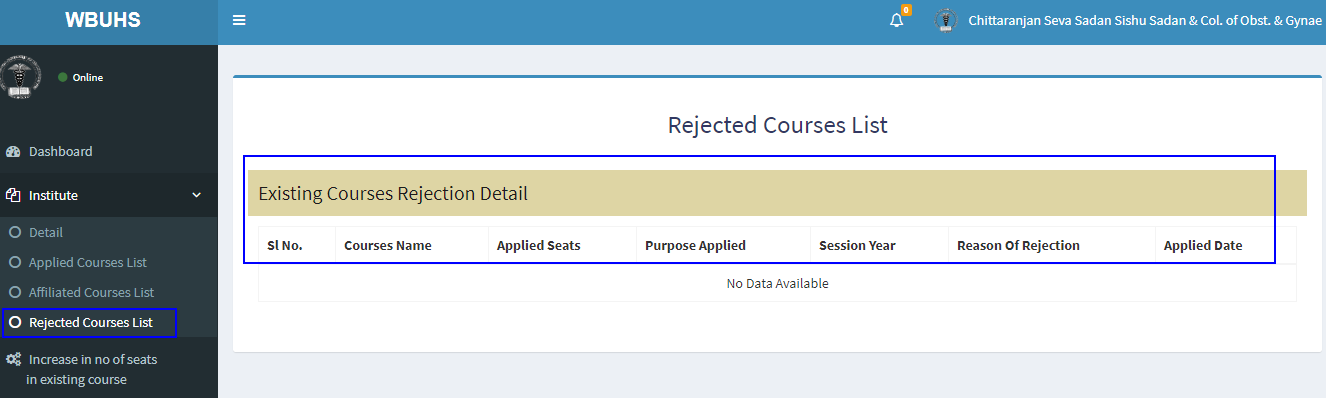 Increase No. Of SeatsIf you click Increase In No. Of Seats (In Existing Course), the respective page opens up in the right pane.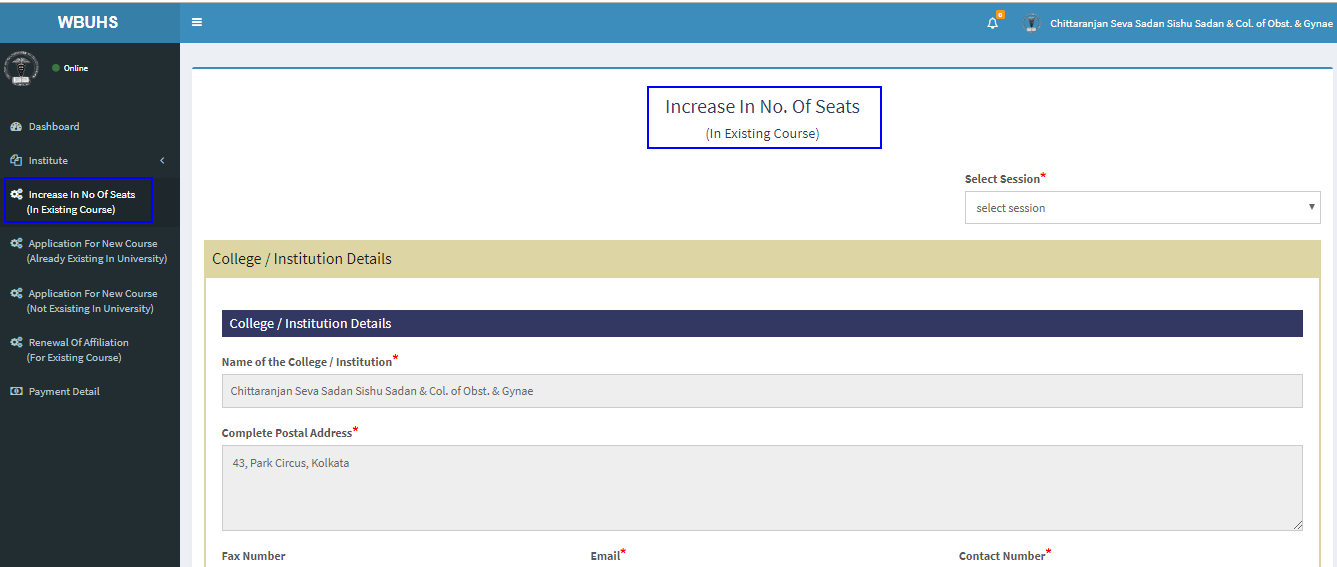 You can view the following details:College / Institution DetailsCollege / Institution DetailsPrincipal / Director DetailsContact Person DetailsCourses ListPayment Mode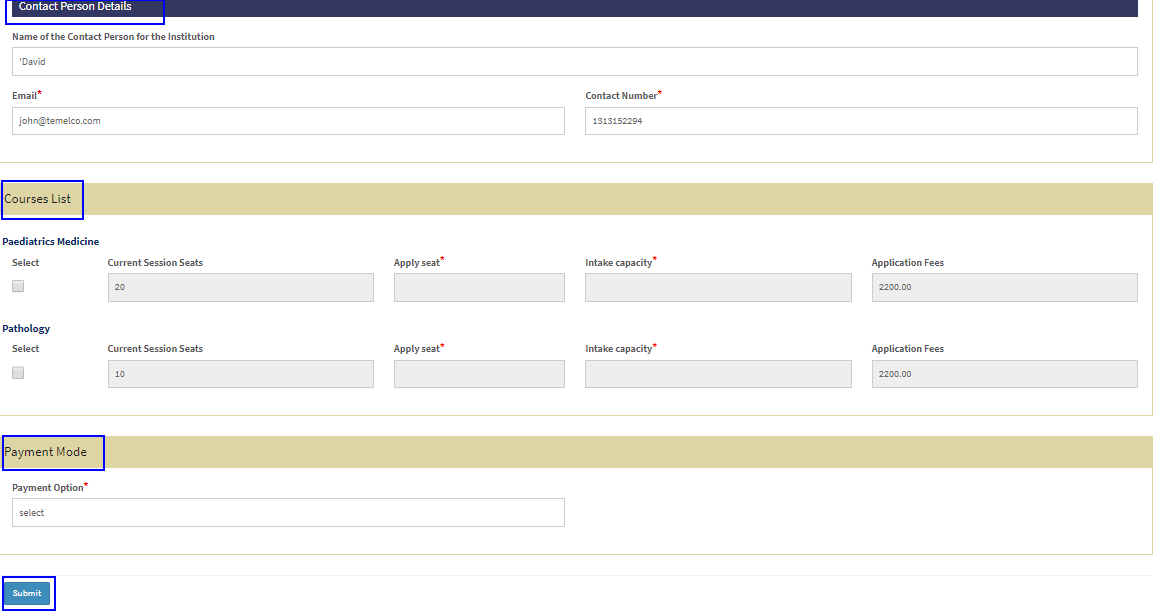 Application For New Course (Already Existing In University)If you click Application For New Course (Already Existing In University) from the left pane, the respective page opens up, as shown in the screen shot above.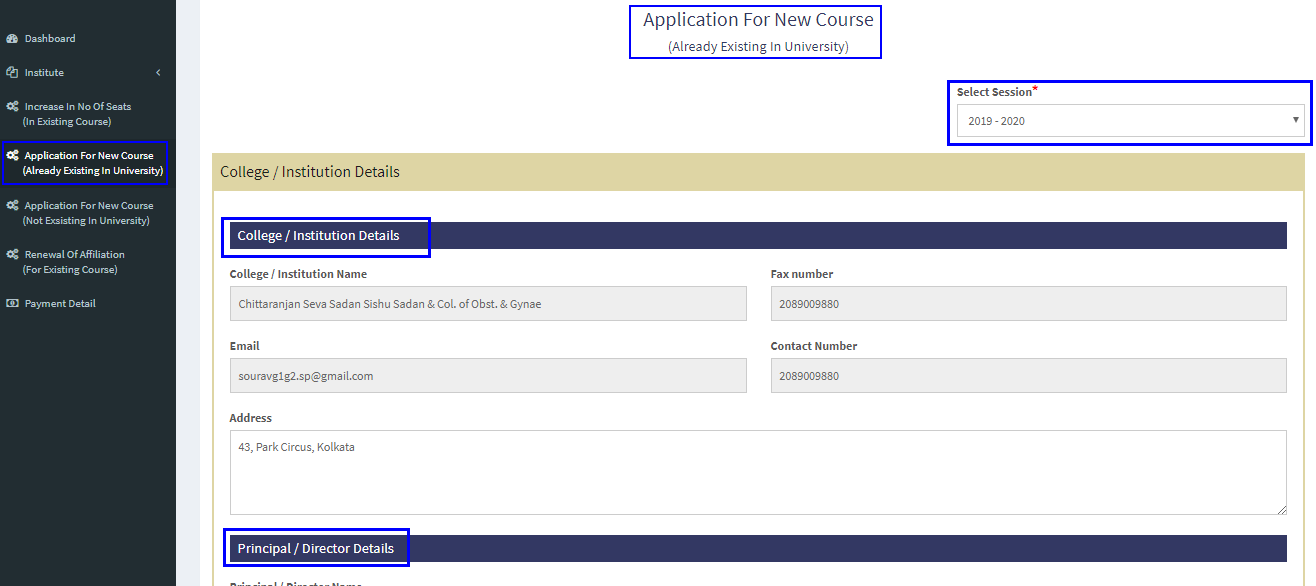 You can view details like:College / Institution DetailsCollege / Institution DetailsPrincipal / Director DetailsInformation of the Contact PersonCourse DetailsPayment ModeApplication For New Course (Not Existing In University)On clicking the Application For New Course (Not Existing In University) from the left pane, the respective page opens up as shown below.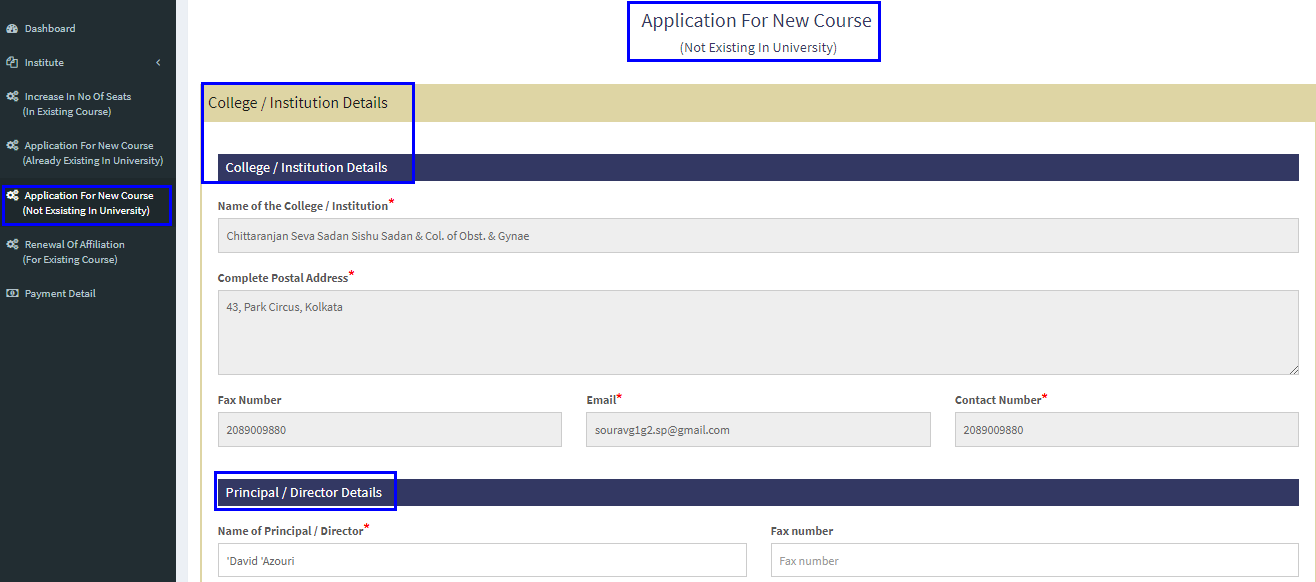 You can view the following details:College / Institution DetailsCollege / Institution DetailsPrincipal / Director DetailsInformation of the Contact PersonCourse Details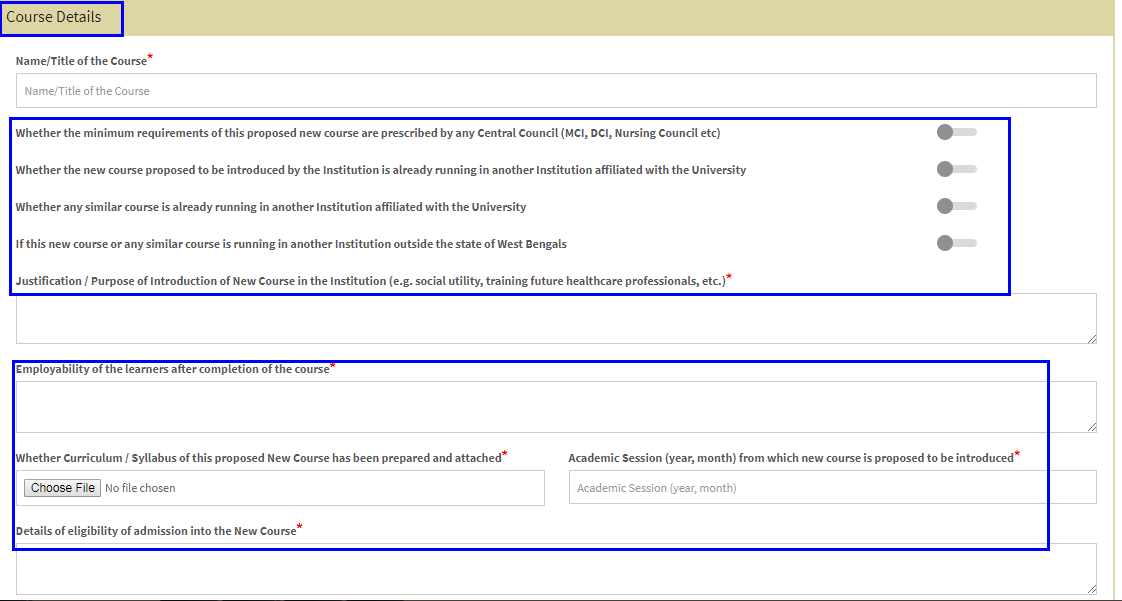 Infrastructure details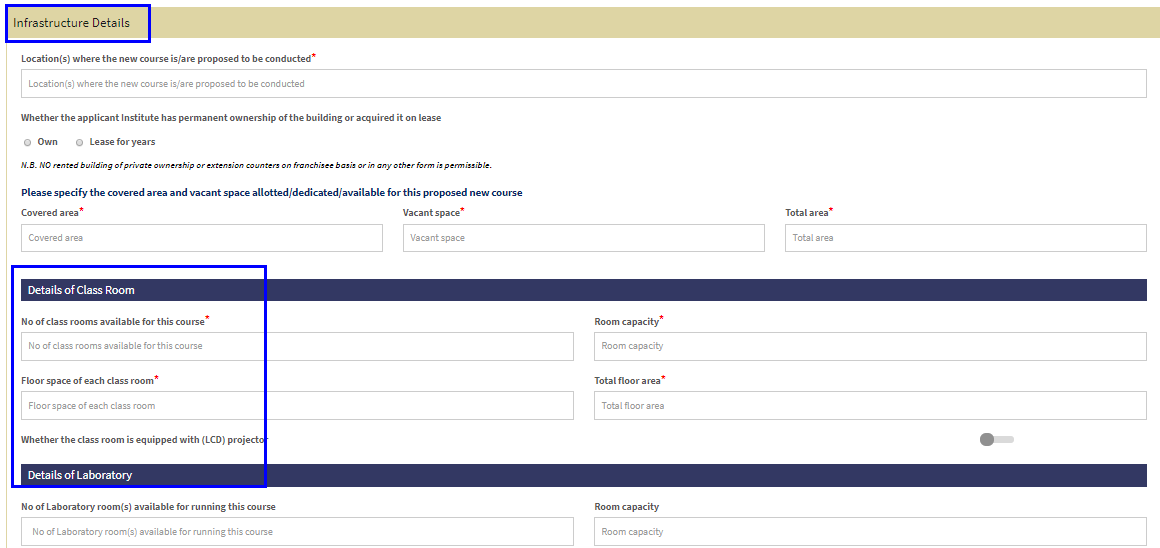 Payment mode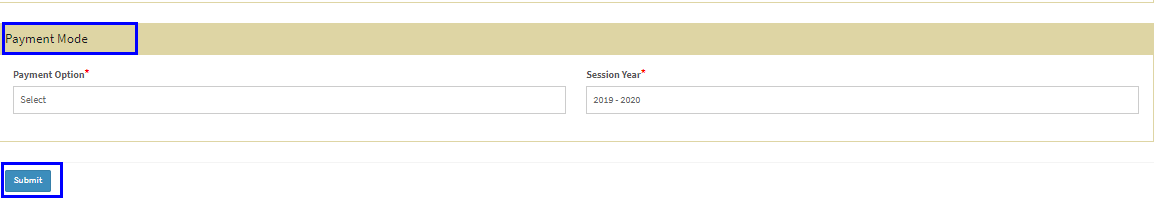 Renewal Of Affiliation (For Existing course)On clicking the Renewal Of Affiliation (For Existing course) from the left pane, you will be taken to the respective page, as shown in the screen shot below. 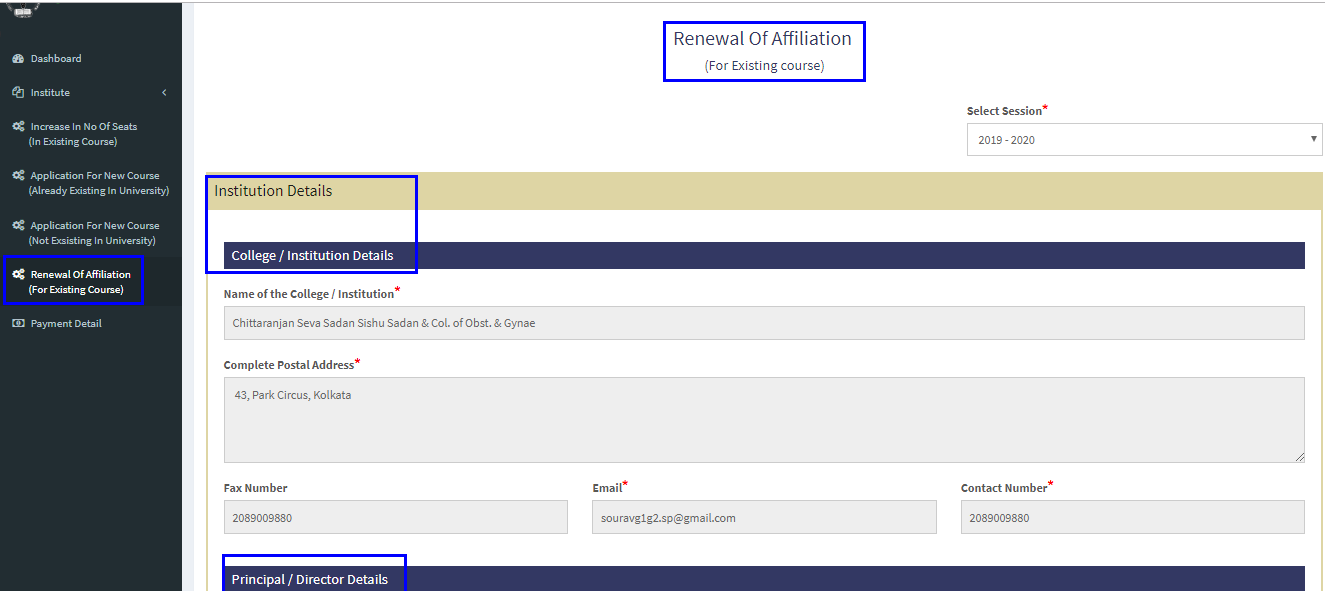 You can view details like:College / Institution DetailsCollege / Institution DetailsPrincipal / Director DetailsInformation of the Contact PersonCourse DetailsPayment Mode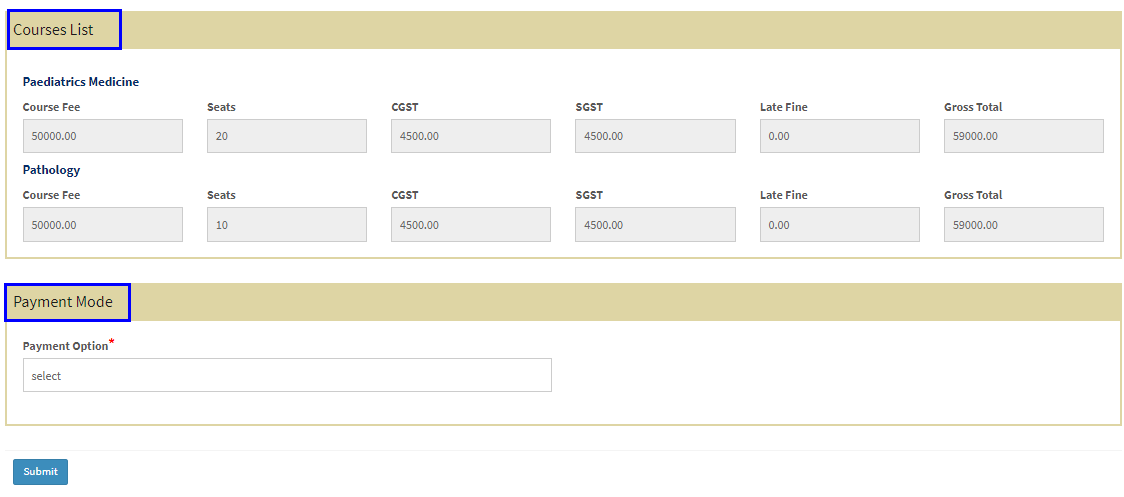 Payment DetailBy clicking the Payment Detail tab on the left pane, the respective page will open up.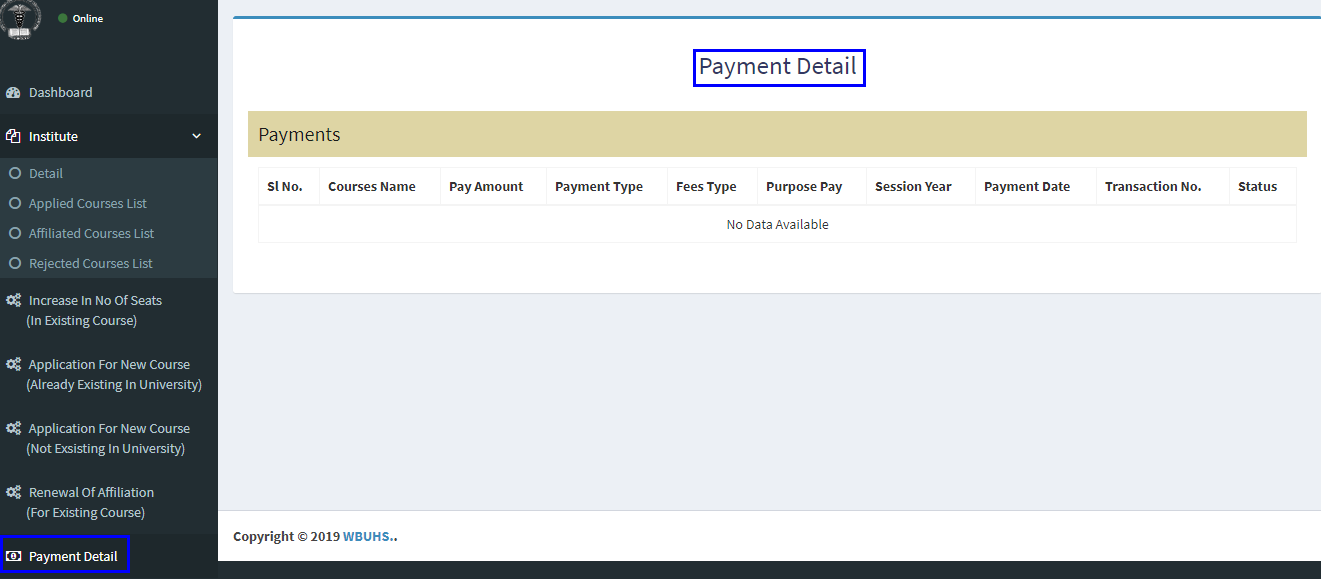 